GCSTO’s Home School Swim Team Program 2018/2019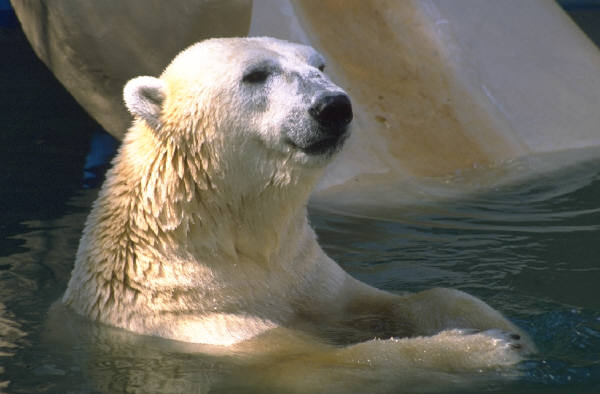 Practice InformationEligibilityAthletes should know at least 3 of the 4 of the competitive strokes before joining this program.Location                                                                                                        The Lake Golf & Country Club located at 6740 Worthington Rd., Westerville, Ohio 43082. Practice Days & TimesMondays & Wednesdays from 10:30 a.m.-12:00 p.m. Session Options (6 week sessions unless otherwise noted)Session #1: October 1 to October 31, 2018 (5 weeks)Session #2: November 5 to December 19, 2018 (no practice Nov. 21 & Dec. 17) Session #3: January 7 to February 13, 2019 Session #4: February 18 to March 27, 2019 Session #5: April 1 to May 1, 2019 (5 weeks)Contact InformationFor more information, please contact Greater Columbus Swim Team of Ohio Home School Program Coordinator, Steve Nye at 614-478-5445 or stevenye@sbcglobal.net. You will also find more information on the web at www.gcsto.com                                                                      Financial Information5-Week Session CostsOption #1 (1 day per week): $55 or instruction fees and $20 for our Annual Registration Fee. This is a fee that you pay regardless of when it is that you first register with us. This fee not only covers your annual insurance fee with the program but also provides a GCSS t-shirt to the participant.  Note: When registering, please make sure to select the appropriate option for your registration (Monday or Wednesday).Option #2 (2 days per week): $100 or instruction fees and $20 for our Annual Registration Fee. This is a fee that you pay regardless of when it is that you first register with us. This fee not only covers your annual insurance fee with the program but also provides a GCSS t-shirt to the participant.  6-Week Session CostsOption #1 (1 day per week): $65 or instruction fees and $20 for our Annual Registration Fee. This is a fee that you pay regardless of when it is that you first register with us. This fee not only covers your annual insurance fee with the program but also provides a GCSS t-shirt to the participant. Note: When registering, please make sure to select the appropriate option for your registration (Monday or Wednesday).Option #2 (2 days per week): $120 or instruction fees and $20 for our Annual Registration Fee. This is a fee that you pay regardless of when it is that you first register with us. This fee not only covers your annual insurance fee with the program but also provides a GCSS t-shirt to the participant.  Note About Other Obligations Our home school swimmers are exempt from any team fundraising fees, booster club fees or volunteer requirements unless they participate in GCSTO sponsored meets at which point they will be asked to provide 1 volunteer at the GCSTO hosted meet in which their athlete swims. If swimmers would like the option to participate in USA Swimming swim meets, the may opt to pay a $75 USA Swimming registration fee for the 2018/2019 year to be eligible to do so.Registration & Payment Due DatesRegister at www.gcsto.com by clicking on the scrolling over the SYSTEM tab and clicking on “Start Registration”. Full payment is due upon registration for past program participants and you should register as a Home School swimmer for the appropriate session and program option that you desire. New participants will be given a free 1-week trial period to see if the program is right for them and should register as TRIAL SWIMMERS then notifying us that they have done so. If they decide to join after that week, they can then pay their fees, in full for that session by their next practice. A $5 late payment fee will be assessed for all payments made after the payment due date. Anyone starting late into a session will have their team fees prorated appropriately plus a $5 late registration administrative fee. Any refunds issued are subject to a 10% administrative fee.Additional InformationWhat To Bring: Swim suit, cap (if you wear one), goggles, towel and water bottle. For dryland activity please have shorts, t-shirt & tennis shoes.